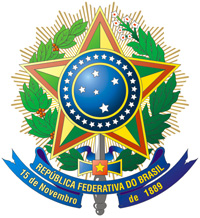 SERVIÇO PÚBLICO FEDERAL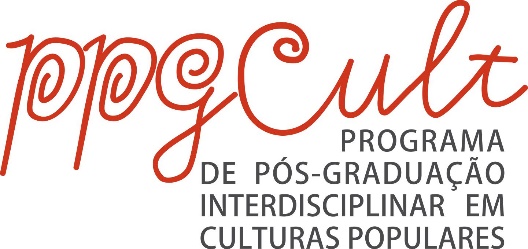 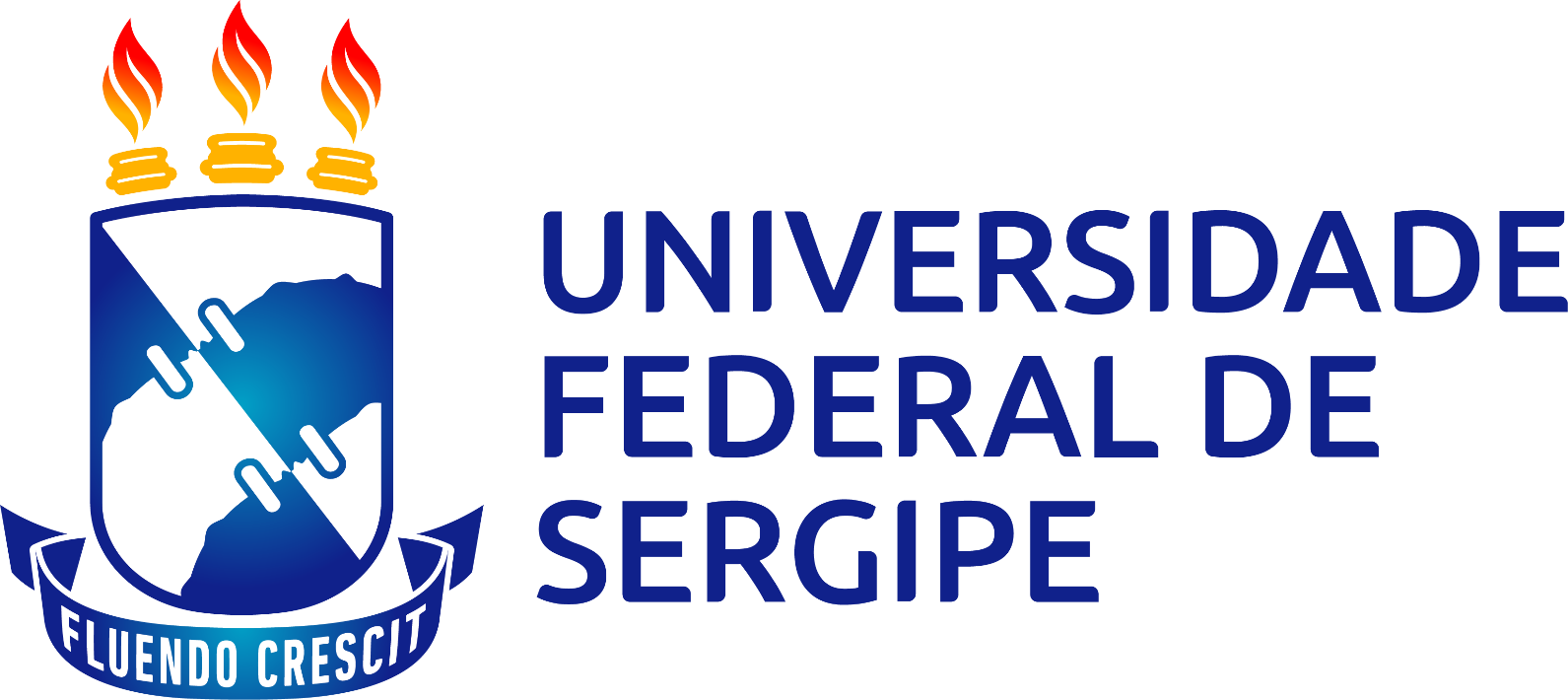 MINISTÉRIO DA EDUCAÇÃOUNIVERSIDADE FEDERAL DE SERGIPEPRÓ-REITORIA DE PÓS-GRADUAÇÃO E PESQUISAPROGRAMA DE PÓS-GRADUAÇÃO EM CULTURAS POPULARESEDITAL PPGCULT /POSGRAP/UFS N° 02/2019 Resultado Avaliação Proficiência e Currículo*Conforme edital, item 6.2.4.1 “Ao candidato que apresentar o comprovante de proficiência será atribuída a nota 10 (dez). Será atribuída nota 0 (zero) ao candidato que não apresentar comprovante”.6.2.5 Proficiência de língua inglesa, espanhola ou francesa: será classificatória (Peso 1). Só serão consideradas válidas para este processo seletivo as provas realizadas no âmbito do Exame de Proficiência de Língua Estrangeira (EPLE) da Universidade Federal de Sergipe, com nota mínima de 5,0 (cinco) pontos e com prazo de validade vigente; certificados do TOEFL com o mínimo de 400 pontos, conforme tabela de equivalência disposta na Instrução Normativa n. 03/2015/POSGRAP; ou certificado de conclusão de curso de língua inglesa conforme Resolução n. 27/2013/CONEPE. InscriçãoCandidato(a)ProficienciaCurriculo76735ANDERSON DE JESUS SANTOS100,2876911DENISSON CLEBER DE FARIAS SANTOS00,476938DJANE DA SILVA SENA00,7475770EDCLEY VASCONCELOS LEITE SERRA102,1476961FERNANDO MARINHO F. DA SILVA102,6176799FRANCIANE MARIA MELO CRUZ 00,4276932JOELMA FERREIRA DA SILVA102,576176JOSÉ ABRAÃO REZENDE GOVEIA02,776559LAUDILEIA VALENÇA DA SILVA100,9176880LUAN VINÍCIUS CARVALHO DE ALMEIDA     100,8976887MARGARIDA LIMA CRUZ00,3876927MARIANA SANTOS DA TRINDADE101,6776703MARIA TAIRES DOS SANTOS 100,9476556MIRTES DE MENEZES ALMEIDA 01,2276729RICARDO SANTANA SANTOS00,8176727VILMA MARIA SANTOS REBOUÇAS 101,676952WALISSON BISPO DO ESPIRITO SANTO 103,78